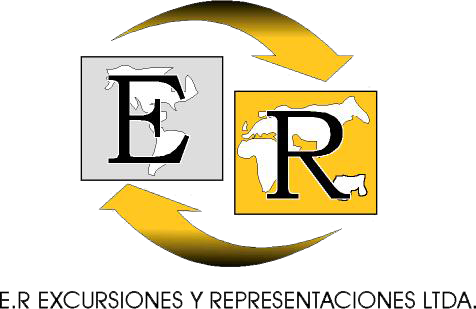 PLAN CARTAGENA BAJA TEMPORADA 2023 APLICA ENE 15 2023 A DICIEMBRE 15 2023EXCEPTO FECHAS DE ALTA TEMPORADA (SEMANA ABRIL 1-9 / SEMANA DE RECESO OCT 7 A 16)EL PRECIO INCLUYE:Alojamiento 3 Noches / 4 Días en el hotel elegido en acomodación seleccionada  Alimentación de acuerdo al hotel seleccionadoCity tour por Cartagena en chiva: Recorrido por los barrios de Bocagrande, Castillo Grande, Muelle de los Pegasos, Monumento a los Zapatos Viejos, Castillo de San Felipe, Convento de la Candelaria, Cerro de la Popa, India Catalina, Ciudad Amurallada y Bóvedas. Duración 3:30 HorasTraslado Aeropuerto/ Hotel/ AeropuertoIva de alojamiento Tarjeta de Asistencia médica COLASISTENCIAUso de las facilidades del hotel seleccionadoEL PRECIO NO INCLUYE:Gastos de índole personal: bar, lavanderíaAlimentación no descrita Entradas no descritasCompras Tiquetes aéreos NOTAS A LOS NIÑOS Hoteles marcados con (*) los niños van gratis en alojamiento comparten habitación con los padres y pagan consumos en el hotel, el cobro equivale a toures, traslados, asistencia, kit bioseguridad.Máximo 2 niños por habitación con sus padres PLANPC: Desayuno FULL: Desayuno, almuerzo, cena y snacksPAM: Desayuno y Cena VALOR DEL PLAN POR PERSONA FORMA DE PAGO: El presente plan es para pago en efectivo, consignación o botón de pago (Aplican condiciones). Una vez confirmados los cupos hoteleros se requiere un depósito del 50%. El saldo deberá ser cancelado mínimo 10 días antes de la llegada de los pasajeros al hotel.   NOTASDisponibilidad sujeta a cupos al momento de reservarTarifa aplica para MINIMO 2 personas Servicios cotizados, comprados y NO tomados NO son rembolsablesTARIFAS DE BAJA TEMPORADA TARIFAS SUJETAS A CAMBIOS SIN PREVIO AVISO POR AJUSTES TARIFARIOS O TRIBUTARIOS Tarifas sujetas a cambios y/o modificaciones sin previo aviso Penalidades por cancelaciones:	Hasta 15 días antes: 70%      	Hasta   8 días antes: 80%      	Hasta   3 días antes: 90%      	NO SHOW:              100%HOTELPLANDOBLETRIPLECHD (3-10 Años)PLAYANoche AdicionalPC$746.000$187.000$662.000$159.000$561.000$126.000BAHIANoche AdicionalPC$744.000$187.000$675.000$164.000$561.000$126.000HOLIDAY INN EXPRESS BOCANoche AdicionalPC$922.000$246.000$872.000$229.000$234.000$17.000SONESTA CARTAGENANoche Adicional PC$950.000$255.000$822.000$212.000$234.000$17.000TRAVELERES ORANGENoche Adicional PC$1.104.000$276.000$903.000$240.000$234.000$17.000CARIBENoche AdicionalPC$972.000$263.000$858.000$225.000$355.000$57.000ESTELAR CARTAGENANoche Adicional PC$1.050.000$289.000$901.000$239.000$584.000$133.000ESTELAR MELIA KARMAIRINoche Adicional PC$972.000$263.000$950.000$255.000N/AGRAND PLAYA MANZANILLONoche AdicionalFULL$1.520.000$445.000$1.384.000$399.000$822.000$212.000